Math 3	6.7 Graphing Exponentials and Logs	Unit 6SWBAT graph exponential and logarithmic functions on the coordinate plane.Example 1:  Find the inverse of the following.  Remember, swap x and y, and solve for y again!y = log5xy = log7x - 1y = log3(x-2) y = log4(x + 3) – 8Example 2:  Graphing Exponential Functions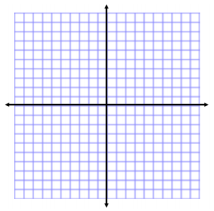 Graph 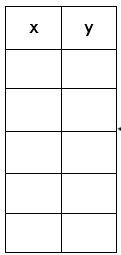 Transformations:		Asymptote:Domain:			Range: End Behavior:Graph Transformations:		Asymptote:Domain:			Range: End Behavior:Example 2:  Graphing Logarithmic Functions Graph y = log2x -3Transformations:		Asymptote:Domain:			Range: End Behavior: Graph y = –log4(x +4) + 2Transformations:		Asymptote:Domain:			Range: End Behavior:Exponential FunctionExponential FunctionLogarithmic FunctionLogarithmic FunctionA function whose unknown (x) is located in the exponentA function whose unknown (x) is located in the exponentThe inverse function of an exponential function.The inverse function of an exponential function.Transformations:  y = a(b)(x-h) + k Transformations:  y = a(b)(x-h) + k Transformations:  y = a∙logb(x-h)+kTransformations:  y = a∙logb(x-h)+kDomain:Domain:Range:Range:Asymptote:Asymptote: